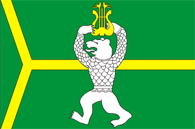 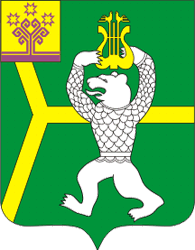                     Чадукасинское сельское поселение                                                              Красноармейского района                             Чувашской Республики                               Муниципальная газета         Чадукасинский                                         вестник       Выпуск  № 1                                                                                    21 января 2020 годаВ номере:Протокол публичного слушания по  проекту изменения Устава Чадукасинского сельского поселения Красноармейского района Чувашской Республики.ПРОТОКОЛпубличного слушания по  проекту изменения Устава Чадукасинского сельского поселения Красноармейского района Чувашской Республики21 января  2020 года                                                                                                    д. ЧадукасыВремя открытия: 13.00 час.Время закрытия: 14.00 час.Место проведения: администрация Чадукасинского сельского поселенияПредседательствующий: Прохоров Г.М., председатель Собрания депутатов Чадукасинского сельского поселенияСекретарь: ведущий - специалист эксперт администрации Чадукасинского сельского поселенияАлексеева С.А.Количество участников публичного слушания: 38  чел.ПОВЕСТКА ДНЯ ПУБЛИЧНОГО СЛУШАНИЯ1. Рассмотрение и обсуждение проекта решения Собрания депутатов Чадукасинского сельского поселения Красноармейского района Чувашской Республики «О внесении изменений в Устав Чадукасинского сельского поселения Красноармейского района Чувашской Республики».              СЛУШАЛИ:Председательствующий Прохоров Г.М., председатель Собрания депутатов Чадукасинского сельского поселения, проинформировал участников публичного слушания о содержании  проекта решения Собрания депутатов Чадукасинского сельского поселения Красноармейского района Чувашской Республики «О внесении изменений в Устав Чадукасинского сельского поселения Красноармейского района Чувашской Республики».По окончанию доклада вопросов от участников публичного слушания не поступило.РЕШИЛИ:Рекомендовать Собранию депутатов Чадукасинского сельского поселения Красноармейского района Чувашской Республики принять изменения в Устав Чадукасинского сельского поселения Красноармейского района Чувашской Республики  без внесения в него каких-либо поправок и дополнений.За данное решение проголосовали единогласно все участники публичного слушания.Решение принято единогласно (за - 38 человек, против-0, воздержались - 0).Председательствующий                                                                       Г.М. ПрохоровСекретарь                                                                                              С.А. АлексееваМуниципальная газета «Чадукасинский вестник»Учредитель – администрация Чадукасинского сельского поселения Красноармейского района Чувашской РеспубликиГлавный редактор  -Алексеева С.А.Адрес редакции:429623Чувашская РеспубликаКрасноармейский районд. Чадукасы,ул. 40 лет Победы, дом № 3Телефон(83530) 39-2-16Эл. почта:Sao-chaduk@krarm.cap.ruМуниципальная газета «Чадукасинский вестник»Учредитель – администрация Чадукасинского сельского поселения Красноармейского района Чувашской РеспубликиГлавный редактор  -Алексеева С.А.Адрес редакции:429623Чувашская РеспубликаКрасноармейский районд. Чадукасы,ул. 40 лет Победы, дом № 3Тираж – 10 экз.Объем – 2 п.л.А4Газета предназначена для опубликования муниципальных правовых актов, выходит по мере необходимости и распространяется бесплатно.Газета предназначена для опубликования муниципальных правовых актов, выходит по мере необходимости и распространяется бесплатно.Газета предназначена для опубликования муниципальных правовых актов, выходит по мере необходимости и распространяется бесплатно.